Supplementary DataSupplementary Table 1. Osteoarthritis Bone Score Rasch analysis individual item fit statisticsItem descriptor key: Fibrosis; fibrotic connective tissue within bone marrow space, Blood vessels; number of blood vessels within the subchondral region of interest, Cartilage islands; new cartilage within bone, Inflammation; cellular infiltrates.Supplementary Table 2. Osteoarthritis Bone Score Rasch analysis overall item and person fit statisticsSupplementary Table 3: Osteoarthritis Bone Score polychoric correlation matrix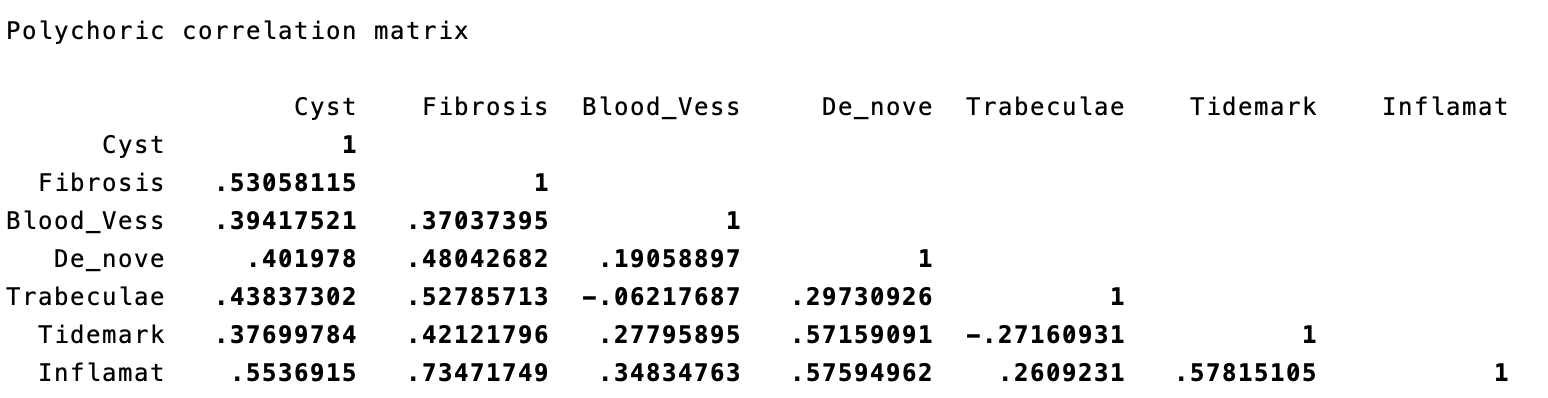 Item descriptor key: Fibrosis; fibrotic connective tissue within bone marrow space, Blood vess; number of blood vessels within the subchondral region of interest, De-nove; cartilage islands (new cartilage within bone), Trabeculae; trabeculae thickened, Tidemark: tidemark integrity, Inflammat; cellular infiltrates. Supplementary Table 4: Osteoarthritis Bone Score factor analysis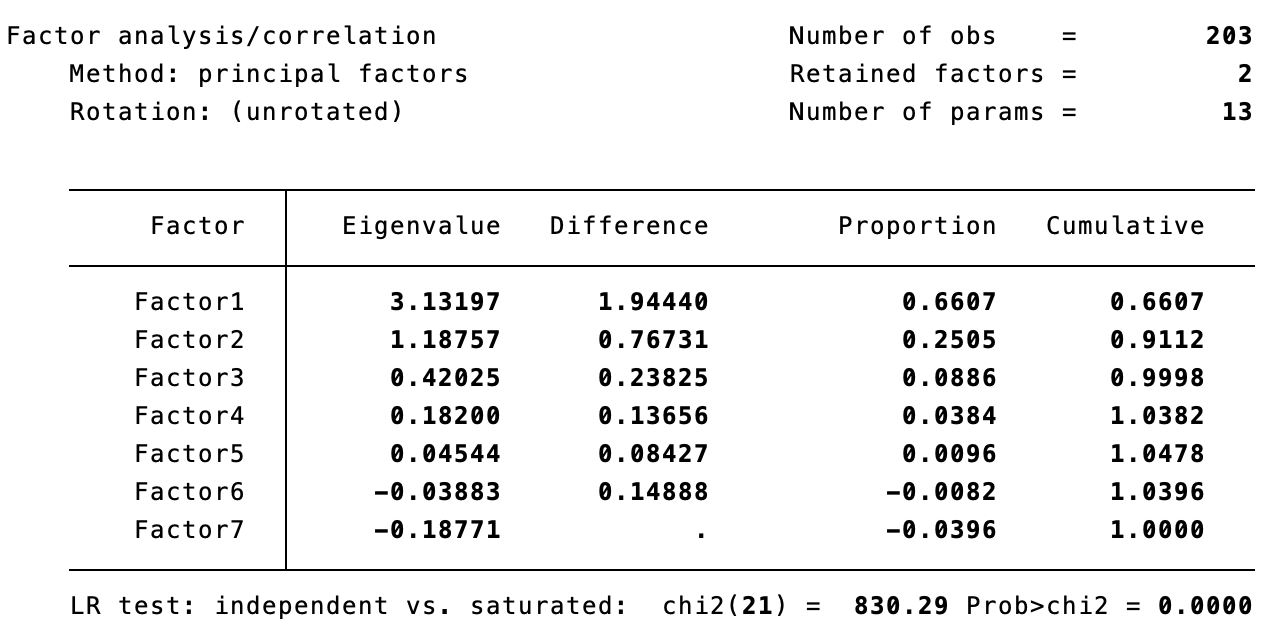 Supplementary Table 5: Osteoarthritis Bone Score rotated factor loadings (pattern matrix) and unique variances sorted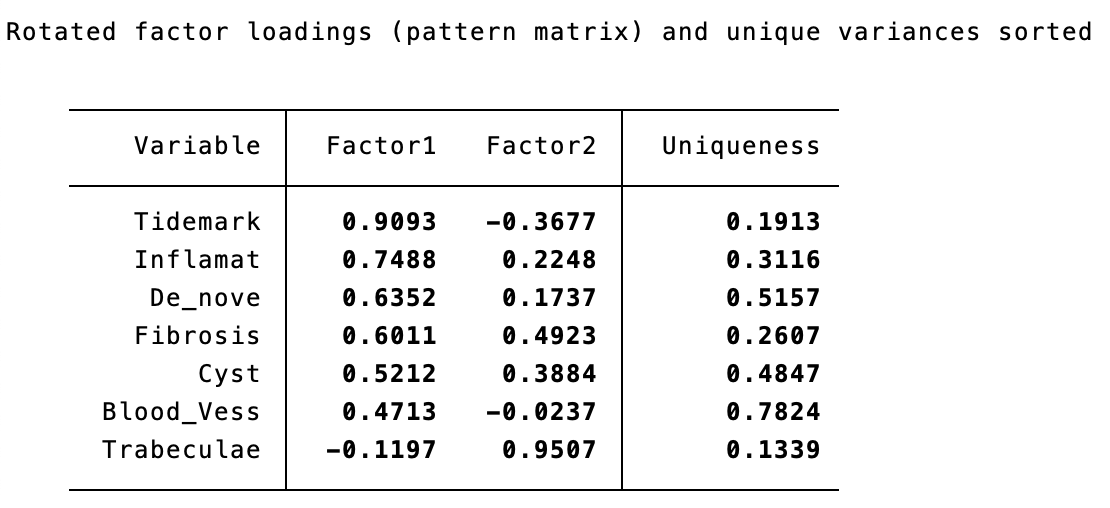 Item descriptor key: Fibrosis; fibrotic connective tissue within bone marrow space, Blood vess; number of blood vessels within the subchondral region of interest, De-nove; Cartilage islands, new cartilage within bone, Trabeculae; trabeculae thickened, Tidemark: tidemark integrity, Inflammat; cellular infiltrates. Supplementary Table 6: Osteoarthritis Bone Score factor rotation matrix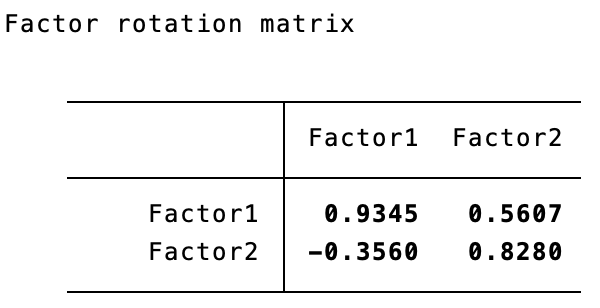 Supplementary Table 7: Individual case frequency data for MOAKS scores and OABS scores for each BML sample in the developmental set (Group 1)Table legend: the columns on the left represent participants’ ID and the numbers 0-3 correspond to MOAKS scores for each sample.  The number 0-7 correspond to OABS scores for each sample.Abbreviations:  Effusion/Synovitis (Eff/Syn), Bone marrow lesions (BML), Osteoarthritis Bone Score (OABS), MRI Osteoarthritis Knee Score (MOAKS)ItemItem descriptorLocationStandard ErrorFit ResidualChi2Probability1Cysts2.2110.202-0.3991.5620.4582Fibrosis0.0940.187-1.66314.3510.0013Blood vessels-0.4990.2021.2914.7630.0924Cartilage0.8250.1800.1211.9660.3745Trabeculae thickened-1.5750.253-0.2558.8920.0126Tidemark integrity-1.0370.223-0.1660.4090.8157Inflammation-0.0100.189-2.06110.5870.005ItemItemPersonPersonLocationFit residualLocationFit residualMean0.000-0.4451.196-0.225SD1.2501.1211.4300.679Skewness0.742-0.054-0.4010.765Kurtosis0.655-1.355-0.6200.058N77203203Eff/Syn_MOAKS0123PA0440100PA0690100PA0810100PA0830010PA1160010PA1230010PA1240100PA1250100PA1260100PA1290010Mean00.60.40%060400BML_MOAKS0123Cartilage_MOAKS0123PA0446531PA0440545PA0694632PA0692138PA0819222PA0813038PA08312210PA0834136PA1168610PA1161049PA12311040PA12300311PA1248511PA1240167PA12510320PA1258123PA12611400PA1260257PA1298322PA1291355Mean7.74.61.90.8Mean1.91.43.86.9%51.33330.66712.6675.3333%13.5711027.14349.286OABS01234567PA04401111111PA06901111111PA08111110111PA08350010100PA11601111111PA12301111111PA12401111111PA12511110111PA12611110111PA12901111111Mean0.80.90.910.610.90.9%11.42912.85712.85714.2868.57114.28612.85712.857